Acoustics Today InternsAcoustics Today is seeking individuals to serve as Acoustics Today Interns (ATI). Being an ATI is an opportunity for graduate student and early career acousticians (individuals within three years of their terminal degrees) who are members of ASA to serve the Society in a unique and different way, and, at the same time, gain experience in publication of a major scientific magazine.  Intern appointments will be for one year (generally starting June 1) and will be expected to devote 10-20 hours/month to their internship responsibilities.Interns will work directly with an individual mentor in ASA on a specific project directly related to the magazine.  Mentors might be the Acoustics Today editor, publications manager, IT manager, etc. The specific role of each ATI will depend on her/his interests and experience and the needs of the magazine.  The expectation is that the interns will enhance the value of the magazine by taking on specific tasks. For example, an ATI intern may be assigned gathering and writing sort news articles that will appear on the forthcoming Acoustics Today web site and/or in the magazine, helping Acoustics Today develop a presence in social media, etc.    Interns will be selected competitively the Acoustics Today Advisory Committee.  Selected individuals will receive a small honorarium at the end of their internship as well as free registration at ASA meetings (if they attend) while they are interns.  Interns will also be listed on the magazine masthead during their internship and will be invited to participate in meetings of the Advisory Committee.  Individuals interested in becoming Acoustics Today Interns should contact the magazine editor, Arthur Popper, to discuss their interests prior to applying (apopper@umd.edu).  Applications can be found at the announcements page of www.AcousticsToday.org.  Application Below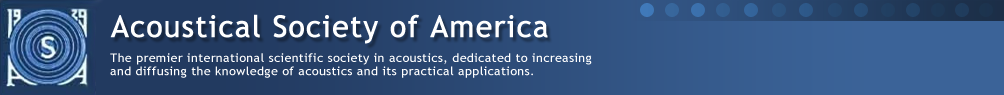 Acoustics Today InternsApplicationAcoustics Today Interns (ATI) are ASA graduate students or individuals within three years of their terminal degrees who want to gain some practical experience in publication to broaden their knowledge and to also serve ASA in various roles.  About Acoustics Today InternshipsInterns will be appointed for a period of one year.  Each intern will have a specific role/task to help with the magazineThe nature of the assignment will vary by ATI, and be developed through discussions between the prospective intern, the editor, and the Acoustics Today Advisory Committee (ATAC).Interns should expect to devote no more than 10-20 hours/month to their assignments.Interns will be assigned to work with one person involved with the magazine and report to that person. It is expected that there will be considerable interaction between the ATI and her/his “supervisor/mentor.” Potential mentors might be: AT Editor, ASA Publications Manager, ASA Publications Manager's assistant, ASA IT person, etc.Interns will submit brief quarterly reports as to their activities for Acoustics Today to the editor.  Selection of ATI’s will be by the ATAC and based on applications submitted to the editor.  Positions would start around June 1 of each year, although this is negotiable. Interns will receive an honorarium of $1,000 at the completion of their year. ATI’s who do not complete the full year will not receive the honorarium. Interns will receive free registration at ASA meetings while they are interns (if they wish to attend the meetings). They will be invited to participate in the meetings of the Acoustics Today Advisory Committee. Interns will be listed on the masthead of Acoustics Today during the period of their appointment.Potential roles for ATI include:Developing and preparing metadata for past articles so they are more searchable on the webWorking with ASA’s web developer to add new material on acoustics to the web site and help add to the value of the site.Assist in developing a social media strategy for Acoustics Today and help give Acoustics Today a presence in social media.Gathering and writing news for the magazine and the web.Other opportunities, as suggested by potential interns, publications staff, and the ATAC.Please fill out the following form and send to the Acoustics Today editor, Arthur N. Popper, via email (apopper@umd.edu).  Note that we ask for names of three people, including your current mentor, who we can contact for a reference. Spaces will expand to allow you to enter more information as needed.Please combine all information, starting with this application, in a single PDFName: Submission dateSubmission dateSubmission dateSubmission dateSubmission dateEmail:Phone:Mobile: Work:Address:Institution:For Doctoral Students:Degree sought:Degree sought:Year expected:Year expected:Year expected:DoctoralMentor:DoctoralMentor:DoctoralMentor:ResearchTopicFor early career individualsYear started:Year started:CompletionExpected:CompletionExpected:CompletionExpected:CompletionExpected:Mentor or supervisorMentor or supervisorMentor or supervisorResearch TopicHighest degreeDegree and YearReceived:Degree and YearReceived:Institution:Institution:Mentor:Mentor:Mentor:Doctoral Research TopicASA MembershipYearJoined:YearJoined:Technical Committees:Technical Committees:Technical Committees:Technical Committees:ASA ServiceReferencesNameNameNameInstitutionInstitutionInstitutionInstitutionInstitutionInstitutionInstitutionInstitutionInstitutionInstitutionPhonePhoneEmailEmailEmailEmail  Current   Mentor  Other  OtherAdditional Information to include:Current CVOne to two page essay (double spaced) on why you want to become an ATI, including areas of expertise that might help the magazine. Also include any information about past experience in writing or other things that might be relevant to your role as an ATI.Brief discussion of what you would like to do as an ATIAdditional Information to include:Current CVOne to two page essay (double spaced) on why you want to become an ATI, including areas of expertise that might help the magazine. Also include any information about past experience in writing or other things that might be relevant to your role as an ATI.Brief discussion of what you would like to do as an ATIAdditional Information to include:Current CVOne to two page essay (double spaced) on why you want to become an ATI, including areas of expertise that might help the magazine. Also include any information about past experience in writing or other things that might be relevant to your role as an ATI.Brief discussion of what you would like to do as an ATIAdditional Information to include:Current CVOne to two page essay (double spaced) on why you want to become an ATI, including areas of expertise that might help the magazine. Also include any information about past experience in writing or other things that might be relevant to your role as an ATI.Brief discussion of what you would like to do as an ATIAdditional Information to include:Current CVOne to two page essay (double spaced) on why you want to become an ATI, including areas of expertise that might help the magazine. Also include any information about past experience in writing or other things that might be relevant to your role as an ATI.Brief discussion of what you would like to do as an ATIAdditional Information to include:Current CVOne to two page essay (double spaced) on why you want to become an ATI, including areas of expertise that might help the magazine. Also include any information about past experience in writing or other things that might be relevant to your role as an ATI.Brief discussion of what you would like to do as an ATIAdditional Information to include:Current CVOne to two page essay (double spaced) on why you want to become an ATI, including areas of expertise that might help the magazine. Also include any information about past experience in writing or other things that might be relevant to your role as an ATI.Brief discussion of what you would like to do as an ATIAdditional Information to include:Current CVOne to two page essay (double spaced) on why you want to become an ATI, including areas of expertise that might help the magazine. Also include any information about past experience in writing or other things that might be relevant to your role as an ATI.Brief discussion of what you would like to do as an ATIAdditional Information to include:Current CVOne to two page essay (double spaced) on why you want to become an ATI, including areas of expertise that might help the magazine. Also include any information about past experience in writing or other things that might be relevant to your role as an ATI.Brief discussion of what you would like to do as an ATIAdditional Information to include:Current CVOne to two page essay (double spaced) on why you want to become an ATI, including areas of expertise that might help the magazine. Also include any information about past experience in writing or other things that might be relevant to your role as an ATI.Brief discussion of what you would like to do as an ATIAdditional Information to include:Current CVOne to two page essay (double spaced) on why you want to become an ATI, including areas of expertise that might help the magazine. Also include any information about past experience in writing or other things that might be relevant to your role as an ATI.Brief discussion of what you would like to do as an ATIAdditional Information to include:Current CVOne to two page essay (double spaced) on why you want to become an ATI, including areas of expertise that might help the magazine. Also include any information about past experience in writing or other things that might be relevant to your role as an ATI.Brief discussion of what you would like to do as an ATIAdditional Information to include:Current CVOne to two page essay (double spaced) on why you want to become an ATI, including areas of expertise that might help the magazine. Also include any information about past experience in writing or other things that might be relevant to your role as an ATI.Brief discussion of what you would like to do as an ATIAdditional Information to include:Current CVOne to two page essay (double spaced) on why you want to become an ATI, including areas of expertise that might help the magazine. Also include any information about past experience in writing or other things that might be relevant to your role as an ATI.Brief discussion of what you would like to do as an ATIAdditional Information to include:Current CVOne to two page essay (double spaced) on why you want to become an ATI, including areas of expertise that might help the magazine. Also include any information about past experience in writing or other things that might be relevant to your role as an ATI.Brief discussion of what you would like to do as an ATIAdditional Information to include:Current CVOne to two page essay (double spaced) on why you want to become an ATI, including areas of expertise that might help the magazine. Also include any information about past experience in writing or other things that might be relevant to your role as an ATI.Brief discussion of what you would like to do as an ATIAdditional Information to include:Current CVOne to two page essay (double spaced) on why you want to become an ATI, including areas of expertise that might help the magazine. Also include any information about past experience in writing or other things that might be relevant to your role as an ATI.Brief discussion of what you would like to do as an ATIAdditional Information to include:Current CVOne to two page essay (double spaced) on why you want to become an ATI, including areas of expertise that might help the magazine. Also include any information about past experience in writing or other things that might be relevant to your role as an ATI.Brief discussion of what you would like to do as an ATIAdditional Information to include:Current CVOne to two page essay (double spaced) on why you want to become an ATI, including areas of expertise that might help the magazine. Also include any information about past experience in writing or other things that might be relevant to your role as an ATI.Brief discussion of what you would like to do as an ATIAdditional Information to include:Current CVOne to two page essay (double spaced) on why you want to become an ATI, including areas of expertise that might help the magazine. Also include any information about past experience in writing or other things that might be relevant to your role as an ATI.Brief discussion of what you would like to do as an ATI